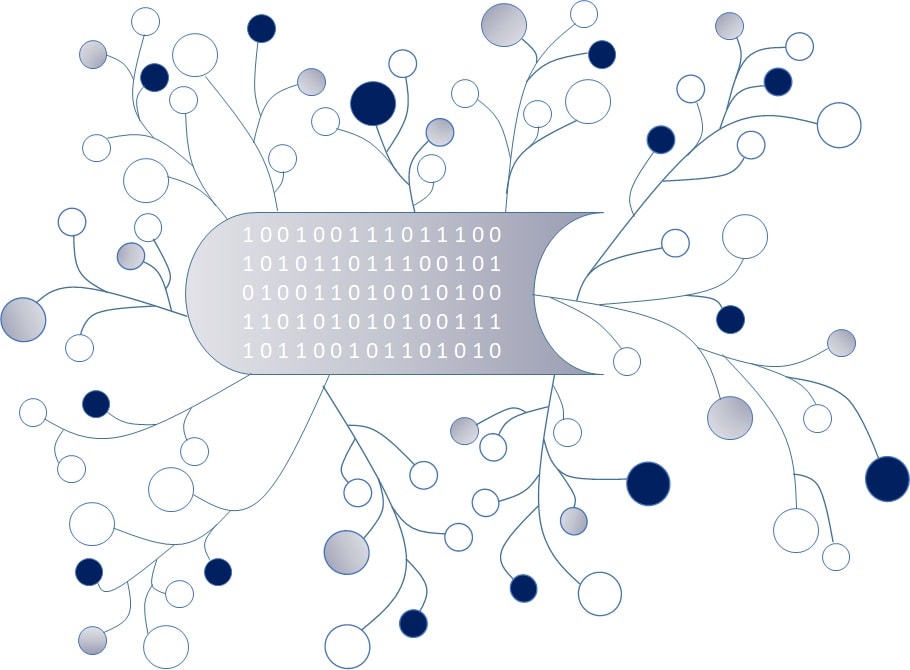 DigI-VETFostering Digitization and Industry 4.0 in vocational education2018-1-DE02-KA202-005145First Competence Profile and Skill Set
November 2019UPB – Marc BeutnerProject Title	DigI-VETReference Number	2018-1-DE02-KA202-005145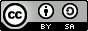 Prof. Dr. Marc Beutner, University of Paderborn (UPB), GermanyAfter the first research and assessments feedback the partners of DigI-VET are already able to provide a first idea on the necessary competences and skill which should be addressed to deal with the topics of digitization and Industry 4.0.This approach will be specified during the process of the DigI-VET project when more feedback could be gathered and the final analysis of the research work is done.First DigI-VET Competence Profile: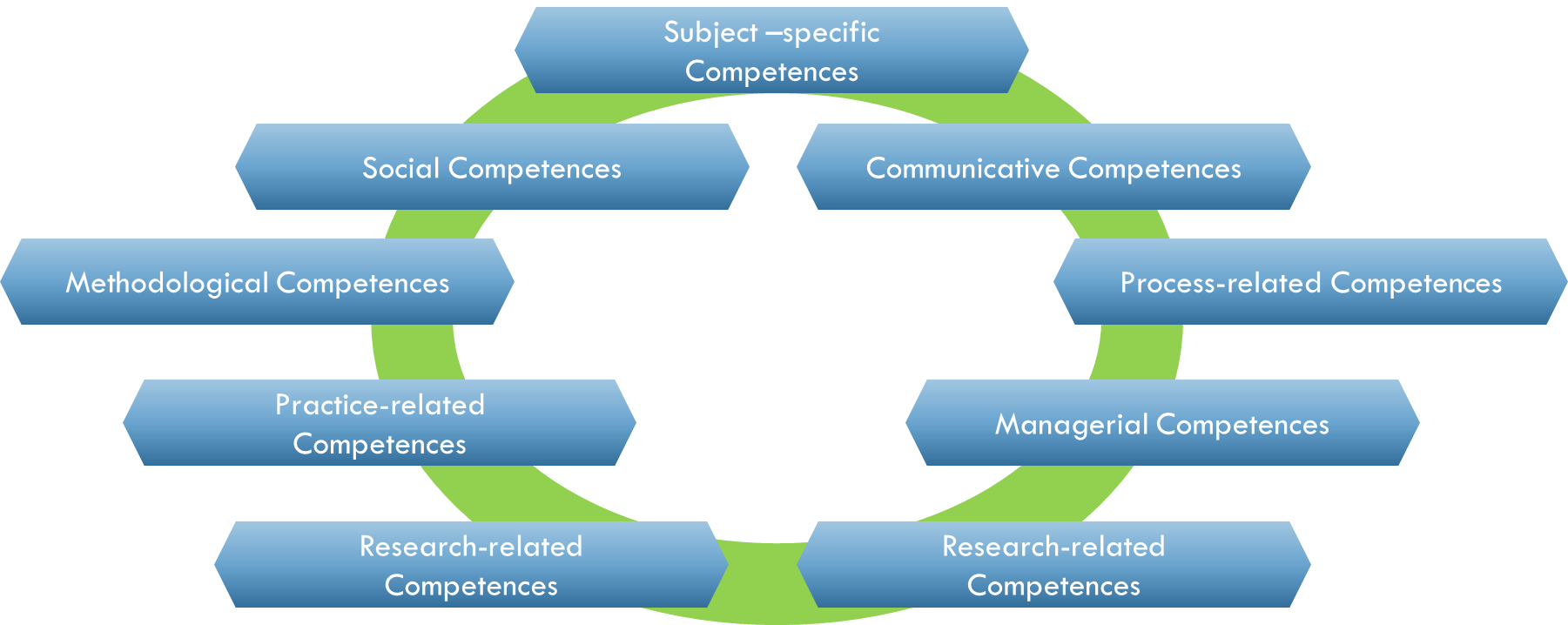 First DigI-VET skill set:Basic IT skillsDeep IT skillsTechnical skillsOrganisational skillsApplying theoretical knowledgeSelf-awareness and self-managementLeadership skillsTeam working skillsPlanning skillsImplementation skillsEvaluation skillsImplementation skillsEthical skillsSelf-awareness and self-management skillsProblem solving skillsDecision Making skillsData analysis skillsFlexibilityPatience